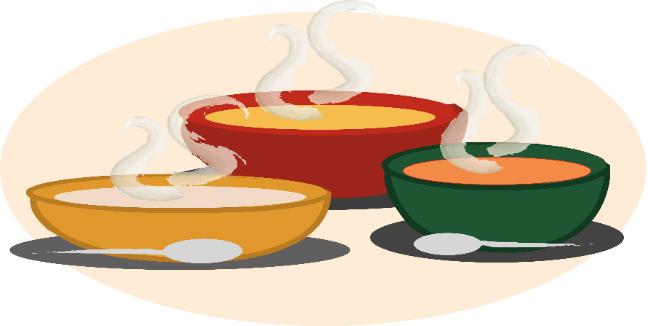 ZEARING EMS SOUP DAYSaturday, October 29th, 202211:00 a.m. – 1:30 p.m.Dakins Community CenterCost:  $6.00 Adults   $4.00 ChildrenServing:Chili or Potato SoupHomemade Bread, Sandwiches, Relish, Desserts & DrinkTake-Outs Available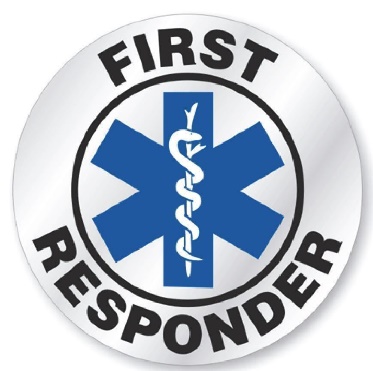 